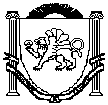 АДМИНИСТРАЦИЯЗуйского сельского поселенияБелогорского районаРеспублики КрымП О С Т А Н О В Л Е Н И ЕВ соответствии с пунктом 4 статьи 78.1 Бюджетного кодекса РФ, Постановлением Правительства РФ от 27 марта 2019 г. № 322 «Об общих требованиях к нормативным правовым актам и муниципальным правовым актам, устанавливающим порядок предоставления грантов в форме субсидий, в том числе предоставляемых на конкурсной основе», руководствуясь Уставом муниципального образования Зуйское сельское поселение Белогорского района Республики Крым Администрация Зуйского сельского поселения п о с т а н о в л я е т:1. Утвердить Порядок предоставления грантов в форме субсидий некоммерческим организациям, не являющимся казенными учреждениями, согласно приложению № 1.2. Утвердить Положение о комиссии по определению получателей грантов согласно приложению № 2.3. Утвердить состав комиссии по определению получателей грантов согласно приложению №3.4. Настоящее постановление подлежит обнародованию на официальном Портале Правительства Республики Крым на странице муниципального образования Белогорский район (http:belogorskiy.rk.gov.ru) в разделе «Муниципальные образования района», подраздел «Зуйское сельское поселение», а также на информационном стенде Зуйского сельского совета, расположенного по адресу Республика Крым, Белогорский район, пгт. Зуя, ул. Шоссейная,64.5. Контроль за исполнением настоящего постановления оставляю за собой. 6. Постановление вступает в силу с момента его обнародования.СОГЛАСОВАНО:Ознакомлены:М.В. ДамаскинаЗаведующий сектором  по вопросам финансированияи бухгалтерского учетаПриложение № 1 к постановлению администрации Зуйского сельского поселения Белогорского района Республики Крым №112 от 10.07.2019 годаПорядокпредоставления грантов в форме субсидии некоммерческим организациям, не являющимся казенными учреждениями 1. Настоящий Порядок устанавливает механизм предоставления грантов в форме субсидий из муниципального бюджета Зуйское сельское поселение Белогорского района Республики Крым (далее – Поселение) некоммерческим организациям, не являющимся казенными учреждениями (далее – Организации).2. Гранты предоставляются Организациям на реализацию социально значимых проектов (далее – Проект) в пределах лимитов бюджетных обязательств, предусмотренных в бюджете Поселения на соответствующий финансовый год на указанные цели, доведенных до администрации Зуйского сельского поселения Белогорского района Республики Крым.3. Гранты предоставляются Поселением в соответствии с соглашением заключенным с Организацией по форме согласно приложению № 2 к настоящему Порядку. 4. Под социально значимым проектом в настоящем Порядке понимается документ, оформленный в письменном виде и предусматривающий проведение мероприятий из числа видов деятельности социально ориентированных некоммерческих организаций, осуществляющих свою деятельность на территории Зуйского сельского поселения Белогорского района Республики Крым.Срок реализации Проекта не может превышать 12 месяцев.5. Администрация Поселения осуществляет следующие функции:- прием и регистрация документов на получение Гранта;- организация работы комиссии по определению получателей грантов (далее – Комиссия);- организация работы по заключению соглашения на предоставления Гранта;- прием и регистрация отчетов об использовании Грантов;- контроль целевого использования предоставленных Грантов и мониторинг реализации Проектов.6. Комиссия осуществляет свои функции в соответствии с положением о комиссии по определению получателей грантов, утвержденным настоящим постановлением.7. Гранты предоставляются Организациям, соответствующим следующему критерию: - регистрация в установленном действующим законодательством порядке и осуществление на территории Зуйского сельского поселения Белогорского района Республики Крым видов деятельности. 8. Гранты не предоставляются некоммерческим организациям, являющимися казенными учреждениями.9. Для получения Гранта Организация представляет в администрацию Поселения до 1 декабря текущего года следующие документы: 1) заявку на предоставление Гранта (по форме, установленной приложением № 1 к настоящему Порядку) на бумажном носителе. Заявка на бумажном носителе должна быть подписана руководителем Организации и заверена печатью Организации. Заявка может быть написана на фирменном бланке Организации;2) копии учредительных документов Организации, заверенные подписью руководителя Организации;3) копию свидетельства о государственной регистрации юридического лица, заверенную подписью руководителя Организации;4) копию документа, подтверждающего полномочия руководителя Организации;5) согласие органа, осуществляющего функции и полномочия учредителя на участие Организации в отборе. Согласие оформляется на фирменном бланке учредителя в свободной форме.10. При подаче заявки Организация вправе дополнительно к перечню документов указанных в пункте 9 настоящего Порядка, представить следующие документы:1) выписку из Единого государственного реестра юридических лиц, полученную в текущем году, либо ее копию, заверенную подписью руководителя Организации;2) копии лицензий на осуществление видов деятельности, связанных с получением Гранта, если наличие таких лицензий предусмотрено законодательством Российской Федерации. Копии лицензий заверяются подписью руководителя Организации.Срок действия лицензии не должен заканчиваться ранее окончания срока реализации Проекта.11. Организация может подать только одну заявку в течение финансового года. Организация несет ответственность за достоверность представленных сведений, установленных настоящим Порядком.12. Оформление и подача заявки:1) Организация должна подготовить документы, входящие в заявку в соответствии с пунктом 9 Порядка, в одном экземпляре;2) заявка должна быть сброшюрована в одну папку, страницы которой пронумерованы, прошиты и скреплены печатью. Последовательность размещения документов в заявке должна соответствовать последовательности, определенной в пункте 9 Порядка. Первым листом заявки должно быть оглавление с указанием наименований документов, содержащихся в папке, и номеров страниц, на которых находятся данные документы;3) заявка направляется в администрацию Поселения по почте или доставляется лично руководителем/уполномоченным представителем Организации по адресу: Республика Крым, Белогорский района, п. Зуя, ул. Шоссейная,64 и регистрируется в день ее поступления. 13. Основанием для отказа в участии в отборе является несоответствие участника отбора следующим требованиям:участник отбора не является иностранным юридическим лицом, а также российским юридическим лицом, в уставном (складочном) капитале которого доля участия иностранных юридических лиц, местом регистрации которых является государство (территория), включенное в утверждаемый Министерством финансов Российской Федерации перечень государств и территорий, предоставляющих льготный налоговый режим налогообложения и (или) не предусматривающих раскрытия и предоставления информации при проведении финансовых операций (офшорные зоны), в совокупности превышает 50 процентов;участник отбора не получает в текущем финансовом году или на дату, определенную правовым актом, средства из бюджета бюджетной системы Российской Федерации, из которого планируется предоставление гранта, в соответствии с иными правовыми актами на цели, установленные правовым актом;у участника отбора на дату, определенную правовым актом, отсутствует просроченная задолженность по возврату в бюджет бюджетной системы Российской Федерации, из которого планируется предоставление гранта в соответствии с правовым актом, субсидий, бюджетных инвестиций, предоставленных в том числе в соответствии с иными правовыми актами, и в случае, если такое требование предусмотрено правовым актом, иной просроченной задолженности перед бюджетом бюджетной системы Российской Федерации, из которого планируется предоставление гранта в соответствии с правовым актом;у участника отбора отсутствует неисполненная обязанность по уплате налогов, сборов, страховых взносов, пеней, штрафов и процентов, подлежащих уплате в соответствии с законодательством Российской Федерации о налогах и сборах, на дату, определенную правовым актом;участник отбора, являющийся юридическим лицом, на дату, определенную правовым актом, не должен находиться в процессе ликвидации, банкротства, а участник отбора, являющийся индивидуальным предпринимателем, не должен прекратить деятельность в качестве индивидуального предпринимателя.14. Администрация Поселения в течение 10 календарных дней со дня регистрации заявки осуществляет проверку представленного пакета документов на соответствие требованиям, установленным пунктами 7, 8, 9 настоящего Порядка, и проверку получателя гранта требованиям, установленным пунктом 13 настоящего Порядка. 15. В случае обнаружения в ходе проверки несоответствия Организации требованиям, установленным пунктами 7, 8, 13 настоящего Порядка, а представленного пакета документов – требованиям, установленным в пункте 9 настоящего Порядка, администрация Поселения в срок не более 15 календарных дней со дня регистрации заявки готовит и направляет письмо-уведомление с мотивированным отказом Организации в предоставлении Гранта по основаниям, предусмотренным пунктом 18 настоящего Порядка. В случае соответствия Организации требованиям, установленным пунктами 7, 8, 13 настоящего Порядка, а представленного пакета документов – требованиям, установленным в пункте 9 настоящего Порядка, администрация Поселения в тот же срок передает заявку с приложенными документами секретарю Комиссии для рассмотрения на заседании Комиссии.16. Комиссия рассматривает заявку в срок не более 10 календарных дней со дня их передачи секретарю Комиссии.17. Комиссия принимает решение о предоставлении Гранта при отсутствии оснований для отказа в предоставлении Гранта, предусмотренных пунктом 17 настоящего Порядка. 18. Основаниями для отказа Организации в предоставлении Гранта являются:- несоответствие Организации требованиям пунктов 7, 8, 13 настоящего Порядка;- несоответствие представленного пакета документов требованиям, установленным пунктом 9 настоящего Порядка;- недостоверность представленной получателем субсидии информации;- несоответствие Проекта требованиям, указанным в пункте 4 настоящего Порядка.19. Решение Комиссии о предоставлении Гранта оформляется протоколом. Протокол Комиссии, содержащий решение о предоставлении или отказе в предоставлении Гранта, в течение 3 рабочих дней со дня заседания Комиссии передается секретарем Комиссии в администрацию Поселения.20. Распределение Грантов между Организациями утверждается распоряжением администрации Поселения.Распределение Гранта между Организациями осуществляется по следующей формуле:Сi = C: П х П iгде:Сi - объем Гранта i-й Организации;C – общий объем Гранта, выделяемый на реализацию Проекта в соответствии с решением о бюджете Поселения на очередной финансовый год;П – общая потребность в финансовой поддержке всех Организаций, претендующих на ее получение;Пi – заявленная потребность в финансовой поддержке i-той Организации.Размер Ci не может быть больше Пi.21. Перераспределение между Организациями невостребованных средств Гранта не производится. На сумму невостребованных средств уменьшаются бюджетные ассигнования на предоставление Грантов Организациям в текущем году. 22. В течение 10 рабочих дней со дня поступления протокола Комиссии администрация Поселения готовит распоряжение о выделении Гранта, проект Соглашения о предоставлении Гранта и (или) мотивированный отказ в предоставлении Гранта, который направляется заявителю заказным письмом с уведомлением о вручении двух экземпляров проекта Соглашения о предоставлении Гранта или мотивированного отказа в предоставлении Гранта.23. В течение 5 рабочих дней со дня получения проекта Соглашения о предоставлении Гранта Организация направляет один экземпляр подписанного Соглашения в администрацию Поселения.24. Грант предоставляется администрацией Поселения в соответствии с соглашением заключенным с Организацией. Грант подлежит перечислению на следующие счета получателей гранта:- индивидуальным предпринимателям, юридическим лицам, за исключением бюджетных (автономных) учреждений:в случае если грант подлежит в соответствии с бюджетным законодательством Российской Федерации казначейскому сопровождению - счета, открытые территориальным органам Федерального казначейства в учреждении Центрального банка Российской Федерации для учета средств юридических лиц, не являющихся участниками бюджетного процесса;в случае если грант не подлежит в соответствии с бюджетным законодательством Российской Федерации казначейскому сопровождению - расчетные счета, открытые получателям грантов в российских кредитных организациях;- бюджетным учреждениям - лицевые счета, открытые в территориальном органе Федерального казначейства или финансовом органе муниципального образования;- автономным учреждениям - лицевые счета, открытые в территориальном органе Федерального казначейства, финансовом органе муниципального образования, или расчетные счета в российских кредитных организациях.25. Перечисление Гранта осуществляется в срок не позднее 10 рабочих дней со дня поступления в администрацию Поселения подписанного Организацией соглашения о предоставлении Гранта. 26. Сроки использования Грантов определяются с учетом сроков реализации Проектов и не должны превышать 12 месяцев.27. Сумма Гранта в течение одного месяца со дня окончания срока реализации Проекта подлежит корректировке в целях приведения в соответствие с фактически понесенными затратами на реализацию Проекта с оформлением дополнительного соглашения к соглашению о представлении Гранта. При этом понесенные сверх суммы Гранта расходы Организации не возмещаются.28. Предоставленные Гранты могут быть использованы только на осуществление целевых расходов, связанных с реализацией Проекта, в том числе на:1) оплату труда физических лиц, участвующих в реализации Проекта;2) оплату товаров, работ, услуг, необходимых для реализации Проекта;3) арендную плату или затраты на содержание помещений; 4) уплату налогов, сборов, страховых взносов и иных обязательных платежей в бюджетную систему Российской Федерации;5) прочие расходы, непосредственно связанные с осуществлением мероприятий Проекта.29. За счет средств Грантов запрещается осуществлять следующие расходы:1) расходы, связанные с осуществлением предпринимательской деятельности и оказанием помощи коммерческим организациям;2) расходы, связанные с осуществлением деятельности, напрямую не связанной с реализацией Проекта;3) расходы на поддержку политических партий и избирательных кампаний;4) расходы на проведение собраний, шествий, митингов, демонстраций, пикетирований; 5) расходы на фундаментальные научные исследования;6) расходы на капитальный ремонт зданий, строений, сооружений, оборудования и транспортных средств;7) расходы на строительство;8) расходы на приобретение алкогольных напитков и табачной продукции;9) расходы на уплату штрафов.30. Организация обязана осуществлять ведение отдельного учета расходов, источником финансового обеспечения которых являются средства Гранта.31. Организация, получившая Грант представляет в администрацию Поселения итоговый отчет о реализации Проекта и информационный (ежеквартальный) отчет о реализации Проекта.32. Итоговый отчет представляется в течение 10 рабочих дней после окончания срока реализации Проекта, указанного в заявке на предоставлении Гранта, по форме согласно приложению № 3 к Порядку.33. Информационные (ежеквартальные) отчеты о реализации Проекта представляется в срок до двадцатого числа месяца, следующего за отчетным кварталом (квартал определяется календарным годом) по форме согласно приложению № 4 к Порядку.34. Администрация Поселения осуществляет обязательную проверку соблюдения условий, целей и порядка предоставления Грантов. Условие о согласии получателя гранта на осуществление в отношении него проверки главным распорядителем и уполномоченным органом муниципального финансового контроля соблюдения целей, условий и порядка предоставления гранта включается в соглашение.35. В целях осуществления контроля за целевым использованием Гранта администрация Поселения вправе запрашивать, а Организация обязана представить первичные документы, подтверждающие фактические расходы по целевому использованию Гранта. Контроль за целевым использованием Гранта осуществляется администрацией Поселения.36. В случае выявления фактов нецелевого использования Гранта администрация Поселения в течение 5 рабочих дней со дня выявления данных фактов направляет заказным письмом с уведомлением письменное требование о возврате в бюджет Поселения Гранта с обоснованием причин его возврата, указанием срока возврата, размера денежных средств, подлежащих возврату, и платежных реквизитов. 37. Получатель Гранта в течение 30 календарных дней со дня получения письменного требования о возврате Гранта обязан возвратить в бюджет Поселения указанные денежные средства.38. В случае полного или частичного неиспользования Организацией предоставленного Гранта в сроки, установленные соглашением, неиспользованные средства подлежат возврату в бюджет Поселения в срок, указанный в соглашении о предоставлении Гранта.39. При невозврате Гранта в установленный срок сумма Гранта взыскивается в бюджет Поселения в порядке, установленном действующим законодательством.40. Организации несут ответственность за предоставление недостоверных сведений в соответствии с действующим законодательством Российской Федерации. В случае выявления факта предоставления недостоверных сведений, администрация Поселения в течение 5 рабочих дней со дня выявления данных фактов направляет заказным письмом с уведомлением письменное требование о возврате в бюджет Поселения Гранта с обоснованием причин его возврата, указанием срока возврата, размера денежных средств, подлежащих возврату, и платежных реквизитов. Приложение № 1к Порядку предоставления грантов в форме субсидий некоммерческим организациям, не являющимся казенными учреждениями, на реализацию социально значимых проектовФорма заявкина предоставление гранта на реализацию социально значимых проектов Регистрационный №____________Дата приема__________________Сведения о заявителеРезюме Проекта М.П.Сведения о социальном ПроектеI. Аннотация ПроектаКраткое изложение проекта (не более 1 страницы)II. Обоснование актуальности ПроектаКому и для чего нужен Проект: опишите проблему, на решение которой направлен Проект, обоснуйте ее актуальность для _______________ сельского поселения и целевой аудитории (не более 1 страницы).III. Цель ПроектаСформулируйте конкретную цель, которую Вы ставите для решения указанной проблемы.IV. Задачи ПроектаПеречислите какие задачи необходимо выполнить для достижения цели. Задачи должны быть логически связаны между собой и вести к достижению цели Проекта.V. Описание деятельности по Проекту, кадровых, материально-технических и финансовых ресурсовДайте подробное описание деятельности по каждой задаче: каким образом они будут выполнены, кем, с помощью каких ресурсов.VI. Календарный план-график реализации ПроектаВключите в план все мероприятия и этапы деятельности по Проекту. Укажите место, территорию (район, населенные пункты), где предполагается реализация Проекта. Опишите, какие будут получены результаты, по каким показателям можно будет судить о полученном результате. Показатели должны быть реальными, измеримыми и, в конечном счете, подтверждающими достижение поставленной цели в Проекте. VII. Результаты ПроектаКоличественные:количество благополучателей, участников мероприятий и т.п.Качественные:какие положительные изменения произойдут благодаря реализации Проекта.На основании, каких документов будут подтверждены результаты реализации Проекта (анкеты, опросы, листы регистрации, статьи в СМИ, отзывы главы сельского поселения и т.д.).VIII. Дальнейшее развитие ПроектаКак и за счет каких ресурсов планируется развивать деятельность в данном направлении после завершения Проекта.IX. Смета расходов Проекта1. Оплата труда и консультационных услуг, обязательные налоги и страховые взносы:1). Оплата труда штатных сотрудников проекта:2). Оплата труда консультантов и привлеченных специалистов:3). Страховые взносы в Пенсионный фонд Российской Федерации, Фонд социального страхования Российской Федерации и Федеральный фонд обязательного медицинского страхования: 2. Расходные материалы, канцелярские принадлежности:3. Связь и коммуникации:4. Транспортные расходы (оплата проезда и ГСМ):5. Расходы на проведение мероприятий:6. Услуги банка:7. Иные статьи расходов:X. Комментарии к смете Проекта М.П.Приложение № 2к Порядку предоставления грантов в форме субсидий некоммерческим организациям, не являющимся казенными учреждениями, на реализацию социально значимых проектовСОГЛАШЕНИЕ №о предоставлении Грантапгт. ______________					 «____»___________ 20___ г._____________________________________________________________,(наименование главного распорядителя)именуемый в дальнейшем «Главный распорядитель», в лице _________________________, действующего на основании ______________________, с одной стороны, и ________________________________________________________________________________, в дальнейшем именуемая(ое) «Получатель гранта», в лице ________________________________________________________________________________, действующего на основании ______________________________________________________, с другой стороны, при совместном упоминании – «Стороны», заключили настоящее соглашение (далее – Соглашение) о нижеследующем.Предмет Соглашения1.1. Главный распорядитель предоставляет грант в форме субсидии (далее – Грант) из бюджета _______________ сельского поселения в сумме ____________ (_____________________) рублей, а Получатель гранта принимает предоставленный Грант на реализацию социально значимого проекта ______________________________________________________________________________________________________________________________ (название проекта)(далее – Проект), который будет реализован в соответствии с календарным планом-графиком реализации Проекта и сметой расходов Проекта, содержащихся в Заявке на предоставление гранта на реализацию социально значимых проектов, являющейся неотъемлемым приложением к настоящему Соглашению.1.2. Сумма Гранта, указанная в пункте 1.1 настоящего раздела, в течение одного месяца со дня окончания срока реализации Проекта подлежит корректировке в целях приведения в соответствие с фактически понесенными затратами на реализацию Проекта, при этом расходы Получателя гранта, понесенные сверх суммы Гранта, указанной в пункте 1.1, не возмещаются.Корректировка указанной суммы Гранта осуществляется на основании отчетов об использовании Гранта путем заключения дополнительного соглашения к настоящему Соглашению.Права и обязанности Сторон2.1. Главный распорядитель:2.1.1. Перечисляет денежные средства на счет Получателя гранта, указанный в настоящем Соглашении, в течение 10 рабочих дней со дня заключения Соглашения.2.1.2. Перечисление денежных средств осуществляется в пределах средств, утвержденных решением Совета _______________ сельского поселения о бюджете _______________ сельского поселения на соответствующий финансовый год.2.1.3. Перечисление денежных средств осуществляется на основании Порядка предоставления грантов в форме субсидий некоммерческим организациям, не являющимся казенными учреждениями, на реализацию социально значимых проектов (далее – Порядок), утвержденного постановлением _______________ сельского поселения от 00.00.0000 № 000.2.1.4. Осуществляет проверку соблюдения условий, целей и порядка предоставления Гранта Получателем гранта.2.1.5. Требует от Получателя гранта предоставления отчетности, предусмотренной пунктом 2.2.5 настоящего Соглашения.2.1.6. Запрашивает у Получателя гранта документы, подтверждающие соблюдение последним условий, целей и порядка предоставления Гранта.2.2. Получатель гранта:2.2.1. Принимает предоставленный ему Грант.2.2.2. Учитывает денежные средства, поступившие от Главного распорядителя, в установленном законом порядке.2.2.3. Осуществляет ведение отдельного учета расходов, источником финансового обеспечения которых являются средства Гранта.2.2.4. Соблюдает условия предоставления Гранта, предусмотренные Порядком и настоящим Соглашением.2.2.5. Представляет отчеты об использовании Гранта Главному распорядителю по форме согласно приложениям № 3 и № 4 к Порядку в сроки, определенные Порядком.2.2.6. Представляет по требованию Главного распорядителя документы, подтверждающие соблюдение Получателем гранта условий, целей и порядка предоставления Гранта.2.2.7. Обеспечивает условия для осуществления Главным распорядителем или уполномоченными лицами Главного распорядителя контроля за целевым использованием выделенных средств Гранта.2.2.8. По требованию Главного распорядителя незамедлительно устраняет выявленные недостатки при использовании Гранта.2.2.9. При освещении мероприятий, осуществляемых в ходе реализации Проекта и в рамках настоящего Соглашения, в средствах массовой информации, изготовлении печатной продукции указывает, что данное мероприятие реализуется при финансовой поддержке администрации _______________ сельского поселения. 2.2.10. Уведомляет Главного распорядителя о любых пресс-конференциях, общественных событиях или церемониях, связанных с Грантом, за две недели до даты их проведения, а также согласовывает проекты публикаций, тексты выступлений связанные с реализаций Проекта с главой _______________ сельского поселения.Срок действия Соглашения3.1. Срок действия настоящего Соглашения устанавливается со дня его подписания и до полного исполнения Сторонами своих обязательств по настоящему Соглашению.Ответственность Сторон4.1. Стороны несут ответственность за неисполнение или ненадлежащее исполнение своих обязательств по настоящему Соглашению в соответствии с нормами действующего законодательства РФ.4.2. Получатель гранта обязан расходовать предоставленный ему Грант в соответствии с целевым назначением.4.3. Получатель гранта обязан перечислить в бюджет _______________ сельского поселения неиспользованные и (или) использованные не в соответствии с предметом и (или) условиями настоящего Соглашения средства Гранта в течение 30 календарных дней со дня получения письменного требования Главного распорядителя о возврате средств Гранта.Порядок разрешения споров5.1. Главный распорядитель и Получатель гранта принимают все меры к разрешению споров и (или) разногласий, которые могут возникнуть из настоящего Соглашения или в связи с ним, путем переговоров.5.2. В случае если Стороны не могут прийти к соглашению, все споры и (или) разногласия, возникшие в ходе исполнения настоящего Соглашения, подлежат разрешению в соответствующем суде по месту нахождения Главного распорядителя.Порядок изменения и расторжения настоящего Соглашения6.1. Все изменения и дополнения к настоящему Соглашению считаются действительными, если они оформлены в письменном виде и вступают в силу после их подписания уполномоченными лицами Сторон.6.2. Получатель Гранта вправе в одностороннем порядке расторгнуть настоящее Соглашение, предупредив об этом Главного распорядителя не менее чем за две недели.6.3. При досрочном расторжении настоящего Соглашения сумма Гранта, указанная в пункте 1.1. раздела 1. подлежит возврату в бюджет _______________ сельского поселения в течение 10 рабочих дней со дня расторжения настоящего Соглашения.6.4. В случае выявления нецелевого использования средств Гранта, уклонения Получателя Гранта от проверки, нарушения Получателем Гранта установленных Соглашением сроков, невозможности устранения выявленных недостатков и в случае не достижения показателей определенных календарным планом-графиком реализации Проекта, являющимся неотъемлемым приложением к настоящему Соглашению, Получателем Гранта, настоящее Соглашение может быть расторгнуто Главным распорядителем в одностороннем внесудебном порядке с последующим возвратом Получателем Гранта суммы Гранта в бюджет _______________ сельского поселения согласно пункту 4.3.Заключительные положения7.1. По вопросам, не отраженным в настоящем Соглашение, Стороны руководствуются нормами законодательства РФ.7.2. В случае изменения у одной из Сторон настоящего Соглашения юридического адреса и (или) реквизитов она обязана в течение 5 календарных дней уведомить об этом другую Сторону. 7.3. Настоящее Соглашение составлено и подписано в двух экземплярах, имеющих одинаковую юридическую силу, по одному для каждой из Сторон.8. Юридические адреса, реквизиты и подписи СторонПриложение № 3к Порядку предоставления грантов в форме субсидий некоммерческим организациям, не являющимся казенными учреждениями, на реализацию социально значимых проектовИтоговый отчето целевом использовании гранта_______________________________________________________(полное наименование организации)на реализацию социально значимого проекта на территории _______________ сельского поселения в соответствии с соглашением от _______________ № ________1. За 20__ год __________________________________________________(наименование организации)получены денежные средства в сумме _________ руб.2. Денежные средства были использованы на следующие мероприятия:Перечень расходов на мероприятие: _________________________________________________________________________________________________(наименование мероприятия)3. Остаток денежных средств на конец отчетного периода ___________________ (_____________________) руб.Первичные документы, подтверждающие фактические расходы по целевому и эффективному использованию средств муниципального бюджета Зуйское сельское поселение Белогорского района Республики Крым в соответствии с соглашением от ___________________ № _________, находятся на хранении у получателя Гранта и в случае необходимости незамедлительно представляются контролирующим органам.Приложения к отчету:Копии договоров с третьими лицами (поставщиками, подрядчиками, исполнителями).Копии платежных документов, которые подтверждают целевое расходование денежных средств на реализацию проекта (платежные поручения, расходные кассовые ордера).Копии документов, подтверждающих выполнение работ/услуг, закупку материалов, оборудования, оплату проездных расходов (товарные накладные, акты выполненных работ, счета-фактуры, проездные документы).Перечислите документы, приложенные к настоящему отчету (Приведите перечень приложений к настоящему отчету с указанием количества листов каждого из приложений).Подтверждаем, что все указанные в данном отчете сведения нами проверены и являются верными.Дата составления отчета «______» ______________ 20__ г. М.П.Приложение № 4к Порядку предоставления грантов в форме субсидий некоммерческим организациям, не являющимся казенными учреждениями, на реализацию социально значимых проектовИнформационный (ежеквартальный) отчетНаименование проекта ______________________________________________Получатель Гранта: _________________________________________________ (наименование, организации)Сумма предоставленного Гранта ___________(_____________________) руб.Дата предоставления Гранта «______» ______________ 20__ г. Информация о реализации проекта за период с «____» ______ 20__ г. по «___»_____ 20__ г.Мероприятия и работы, выполненные в рамках ПроектаОпишите ниже все мероприятия и/или работы, произведенные по проекту в отчетном периоде. Укажите даты проведения мероприятий, количество участников, а также задачи проекта, которые были решены в ходе выполнения работ. Используйте приведенную ниже таблицу.Анализ результатов реализации проектаОцените, в какой мере удалось реализовать рабочий план Проекта.Укажите, что из запланированного, сделать не удалось и по какой причине.Сообщите, достаточно ли было для реализации Проекта запланированных ресурсов (времени, материалов и т. п.).Анализ эффективности проекта.Сообщите, каким образом, по Вашему мнению, можно повысить эффективность подобных Проектов в будущем.Анализ достижения целей Проекта.Оцените, были ли достигнуты цели Проекта.Сообщите, какие изменения произошли в результате реализации Проекта.2.3. Выводы.Сообщите, какие выводы можно сделать из оценки хода реализации и итогов Проекта.Освещение деятельности по проектуВ данном разделе следует поместить отзывы главы сельского поселения о результатах реализации проекта на территории сельского поселения, ссылки на публикации, связанные с деятельностью по проекту, то есть книги, брошюры, буклеты, карты, статьи в газетах, журналах и электронных СМИ, выступления на радио и телевидении и т. п.VI. Перечислите документы, приложенные к настоящему отчетуПриведите перечень приложений к настоящему отчету с указанием количества листов каждого из приложений.К настоящему отчету необходимо приложить по одному экземпляру всех материалов, изданных, изготовленных или распространенных в ходе реализации проекта. Подтверждаем, что все указанные в данном отчете сведения нами проверены и являются верными.Дата составления отчета «______» ______________ 20__ г. М.П.Приложение № 2 к постановлению администрации Зуйского сельского поселения Белогорского района Республики Крым №112 от 10.07.2019 годаПоложениео комиссии по определению получателей Грантов1. Комиссия по определению получателей Грантов на реализацию социально значимых проектов (далее – Комиссия) является совещательным коллегиальным органом, созданным в целях оценки социально значимых проектов (далее – Проекты), определения перечня получателей Грантов в форме субсидии (далее – Гранты). Настоящее Положение определяет порядок осуществления деятельности Комиссии.2. Состав Комиссии формируется из работников администрации Зуйского сельского поселения и депутатов Зуйского сельского поселения и утверждается постановлением администрации Зуйского сельского поселения Белогорского района Республики Крым.3. Комиссия в своей деятельности руководствуется действующим законодательством Российской Федерации, нормативными правовыми актами Республики Крым и муниципальными правовыми актами Зуйского сельского поселения Белогорского района Республики Крым, а также настоящим Положением.4. Комиссия состоит из председателя Комиссии, секретаря Комиссии и членов Комиссии.5. Число членов Комиссии должно быть нечетным и составлять не менее 3 человек.6. Руководит деятельностью Комиссии председатель Комиссии, а в его отсутствие – секретарь Комиссии.7. Председатель Комиссии осуществляет следующие функции:- организует работу Комиссии;- определяет повестку заседания Комиссии;- проводит заседание Комиссии;- подписывает протокол заседания Комиссии.8. Секретарь Комиссии осуществляет следующие функции:- извещает членов Комиссии о дате проведения заседания Комиссии;- формирует документы и материалы для членов Комиссии;- ведет и оформляет протокол заседания Комиссии9. Заседание Комиссии проводится не позднее 10 календарных дней со дня поступления в Комиссию заявок на предоставление Гранта.10. При подготовке к заседанию Комиссии и в ходе заседания члены Комиссии вправе знакомиться с документами организаций, подавших заявку на предоставление Гранта.11. Заседание Комиссии является правомочным, если на нём присутствует большинство от общего числа членов Комиссии.12. На заседания Комиссии некоммерческие организации, не являющиеся казенными учреждениями, реализующие социально значимый проект (далее – Организации) или их представители не допускаются.13. Решения Комиссии принимаются простым большинством голосов от числа присутствующих на заседании членов Комиссии путем открытого голосования. При равенстве голосов голос председательствующего на заседании Комиссии является решающим. При голосовании каждый член Комиссии имеет один голос.14. Решения Комиссии оформляются протоколом заседания Комиссии, который подписывается председателем и всеми членами Комиссии, принимавшими участие в заседании. Протокол должен содержать сведения о решении каждого члена Комиссии. В случае несогласия члена Комиссии с ее решением им оформляется «особое мнение» в виде подписанного документа, содержащего обоснование причин его несогласия с решением Комиссии, который приобщается секретарем Комиссии к протоколу, оформляемому и подписываемому в течение 3 рабочих дней со дня заседания Комиссии.Протокол заседания Комиссии, указанный в настоящем пункте, должен быть размещен в открытом доступе в информационно-телекоммуникационной сети Интернет не позднее 3 рабочих дней со дня его подписания.15. По письменному запросу Организации администрация Зуйского сельского поселения Белогорского района Республики Крым (далее – Администрация) обязана в течение 5 рабочих дней с даты получения запроса, предоставить ей выписку из решения Комиссии по предмету запроса, подписанную председателем Комиссии.16. Комиссия отклоняет Проект, не отвечающий требованиям, установленным Порядком предоставления грантов в форме субсидий некоммерческим организациям, не являющимся казенными учреждениями.17. Члены Комиссии обязаны соблюдать права авторов на результаты их интеллектуальной деятельности, являющиеся объектами авторских прав, в соответствии с общепризнанными принципами и нормами международного права, международными договорами Российской Федерации и Гражданским кодексом Российской Федерации.18. В случае если член Комиссии лично заинтересован в итогах принятия решения о предоставлении Гранта, он обязан письменно уведомить об этом Комиссию до начала заседания Комиссии. В этом случае Комиссия принимает решение о приостановлении полномочий указанного члена Комиссии на период рассмотрения заявки на предоставление Гранта, в котором он лично заинтересован.19. Организационное и техническое обеспечение работы Комиссии осуществляется Администрацией.Приложение № 3 к постановлению администрации Зуйского сельского поселения Белогорского района Республики Крым №112 от 10.07.2019 годаСоставКомиссии по определению получателей грантов 10 июля 2019 годапгт Зуя№ 112Об утверждении Порядка предоставления грантов в форме субсидии некоммерческим организациям, не являющимся казенными учреждениямиПредседатель Зуйского сельского совета-глава администрации Зуйского сельского поселения  А.А. ЛахинЗаместитель главы администрации Зуйского сельского поселенияВедущий специалист сектора по правовым (юридическим) вопросам, делопроизводству, контролю и обращению гражданС.А. СорокинЛ.И. НосивецЗаведующий сектором по вопросам финансирования и бухгалтерского учетаМ.В. ДамаскинаПолное наименование организации-заявителяУкажите полное наименование организации-заявителя с указанием организационно-правовой формы (согласно свидетельству о регистрации)Краткое наименование организации-заявителяУкажите краткое наименование организации в соответствии с УставомЮридический адресУкажите адрес в форме: почтовый индекс, субъект РФ, город (село), улица, № дома, № офисаФактический адресУкажите адрес в форме: почтовый индекс, субъект РФ, город (село), улица, № дома, № офисаРуководитель организацииУкажите Ф.И.О. полностью, должность, контактный телефон (рабочий, мобильный), e-mailДата регистрации в качестве юридического лицаУкажите дату регистрации организации в качестве юридического лица (согласно свидетельству о регистрации)ОГРНУкажите основной государственный регистрационный номер записи о государственной регистрации организацииИННУкажите идентификационный номер налогоплательщикаСайт в сети ИнтернетУкажите адрес организации в сети Интернет (при наличии)Полные банковские реквизиты организации-заявителяУкажите полные банковские реквизиты организации-заявителя в целях перечисления средств Гранта из бюджета ПоселенияНазвание ПроектаУкажите полное наименование ПроектаУкажите полное наименование ПроектаУкажите полное наименование ПроектаНаправление деятельности в рамках ПроектаНаправление деятельности в рамках Проекта согласно пункту 4 Порядка предоставления грантов в форме субсидий некоммерческим организациям, не являющимся казенными учреждениями, на реализацию социально значимых ПроектовНаправление деятельности в рамках Проекта согласно пункту 4 Порядка предоставления грантов в форме субсидий некоммерческим организациям, не являющимся казенными учреждениями, на реализацию социально значимых ПроектовНаправление деятельности в рамках Проекта согласно пункту 4 Порядка предоставления грантов в форме субсидий некоммерческим организациям, не являющимся казенными учреждениями, на реализацию социально значимых ПроектовСрок реализации ПроектаУкажите месяц и год начала и предполагаемого завершения ПроектаУкажите месяц и год начала и предполагаемого завершения ПроектаУкажите месяц и год начала и предполагаемого завершения ПроектаОбъем запрашиваемых средств, руб.Укажите сумму Гранта в рубляхУкажите сумму Гранта в рубляхУкажите сумму Гранта в рубляхСобственные средства организации (софинансирование), руб.Укажите объем собственных средств, направляемых на реализацию данного Проекта, в рублях (при наличии)Укажите объем собственных средств, направляемых на реализацию данного Проекта, в рублях (при наличии)Укажите объем собственных средств, направляемых на реализацию данного Проекта, в рублях (при наличии)Доля собственных средств (софинансирования) в объеме запрашиваемого гранта, %Укажите долю собственных средств в объеме запрашиваемых средств в процентахУкажите долю собственных средств в объеме запрашиваемых средств в процентахУкажите долю собственных средств в объеме запрашиваемых средств в процентахГеография реализации ПроектаУкажите место, территорию в пределах _______________ сельского поселения, где предполагается реализация ПроектаУкажите место, территорию в пределах _______________ сельского поселения, где предполагается реализация ПроектаУкажите место, территорию в пределах _______________ сельского поселения, где предполагается реализация ПроектаКоличество благополучателей Проекта, организаций/человекУкажите количество благополучателей, пользующихся результатами реализации ПроектаУкажите количество благополучателей, пользующихся результатами реализации ПроектаУкажите количество благополучателей, пользующихся результатами реализации ПроектаНаличие квалифицированного кадрового потенциала, необходимого для реализации ПроектаУкажите количество квалифицированных сотрудников необходимых для реализации Проекта с указанием документов подтверждающих квалификацию.В подтверждение квалификации сотрудников к Проекту прикладываются копии дипломов об образовании, копии сертификатов о повышении квалификации, а при привлечении к реализации Проекта внештатных сотрудников, копии договоров о принятии таких сотрудников в штат Организации или копии договоров заключенных с иными организациями о привлечении их сотрудников к реализации Проекта.Укажите количество квалифицированных сотрудников необходимых для реализации Проекта с указанием документов подтверждающих квалификацию.В подтверждение квалификации сотрудников к Проекту прикладываются копии дипломов об образовании, копии сертификатов о повышении квалификации, а при привлечении к реализации Проекта внештатных сотрудников, копии договоров о принятии таких сотрудников в штат Организации или копии договоров заключенных с иными организациями о привлечении их сотрудников к реализации Проекта.Укажите количество квалифицированных сотрудников необходимых для реализации Проекта с указанием документов подтверждающих квалификацию.В подтверждение квалификации сотрудников к Проекту прикладываются копии дипломов об образовании, копии сертификатов о повышении квалификации, а при привлечении к реализации Проекта внештатных сотрудников, копии договоров о принятии таких сотрудников в штат Организации или копии договоров заключенных с иными организациями о привлечении их сотрудников к реализации Проекта.Наличие материально-технических ресурсов для реализации ПроектаУкажите перечень оборудования и других материально-технических ресурсов, необходимых для реализации Проекта.В подтверждение наличия оборудования и других материально-технических ресурсов к Проекту прикладываются копии инвентарных карточек учета объектов основных средств, а так же копии договоров аренды оборудования (при наличии) используемого в реализации Проекта.Укажите перечень оборудования и других материально-технических ресурсов, необходимых для реализации Проекта.В подтверждение наличия оборудования и других материально-технических ресурсов к Проекту прикладываются копии инвентарных карточек учета объектов основных средств, а так же копии договоров аренды оборудования (при наличии) используемого в реализации Проекта.Укажите перечень оборудования и других материально-технических ресурсов, необходимых для реализации Проекта.В подтверждение наличия оборудования и других материально-технических ресурсов к Проекту прикладываются копии инвентарных карточек учета объектов основных средств, а так же копии договоров аренды оборудования (при наличии) используемого в реализации Проекта.Руководитель проектаУкажите Ф.И.О. полностью, должность, контактный тел. (рабочий, мобильный), e-mailУкажите Ф.И.О. полностью, должность, контактный тел. (рабочий, мобильный), e-mailУкажите Ф.И.О. полностью, должность, контактный тел. (рабочий, мобильный), e-mailРуководитель ПроектаРуководитель ПроектаподписьподписьФ.И.О.Ф.И.О.Руководитель организацииРуководитель организацииподписьподписьФ.И.О.Ф.И.О.Дата/ ПериодНазвание мероприятия /Вид деятельностиОсновные результаты (количественные, качественные показатели)Комментарии№ п/пДолжностьОплата труда, руб./мес.Процент занятости, %Кол-во, мес.Всего, руб.Имеется, руб.Требуется, руб.1.Руководитель Проекта 2.Бухгалтер Проекта3.…ИТОГО ИТОГО ИТОГО ИТОГО ИТОГО № п/пДолжность (специальность)Оплата труда, руб./час, деньКол-во, час./днейВсего, руб.Имеется, руб.Требуется, руб.1.2.3.…ИТОГО ИТОГО № п/пОтчисления с фонда оплаты трудаСтавка,%Всего, руб.Имеется, руб.Требуется, руб. 1.Отчисления с фонда оплаты труда штатных сотрудников2.Отчисления с фонда оплаты привлеченных специалистов (при наличии)ИТОГО ИТОГО № п/пНаименованиеЦена, руб.Кол-во, шт.Всего, руб.Имеется, руб.Требуется, руб. 1.2.…ИТОГО ИТОГО № п/пНаименованиеСтоимость, руб./мес./днейКол-во, мес./днейВсего, руб.Имеется, руб.Требуется, руб.1.Наименование затрат и расчет стоимости 2.3.…ИТОГО ИТОГО № п/пМаршрутЦена, руб.Кол-во поездокВсего, руб.Имеется, руб.Требуется, руб.123…ИТОГО ИТОГО № п/пНаименованиеЦена, руб.Кол-во, чел./часов/днейВсего, руб.Имеется, руб.Требуется, руб.1.2.3.…ИТОГОИТОГО№ п/пНаименованиеВсего, руб.Имеется, руб.Требуется, руб.1…ИТОГО ИТОГО N п/пНаименованиеЦена руб.Кол-во чел./часов/днейВсего руб.Имеется, руб.Требуется, руб.123…ИТОГОИТОГОИТОГОИТОГОИтого полная стоимость Проекта, руб. в т.ч.За счет средств ГрантаЗа счет собственных и иных привлеченных средств Руководитель ПроектаподписьФ.И.О.Бухгалтер ПроектаподписьФ.И.О.Главный распорядительПолучатель Гранта№ п/пНаименование мероприятияДата проведения мероприятияКоличество участников мероприятия1.2.…№ п/пНаименование товаров, работ, услугДокумент (номер, дата), подтверждающий целевое и эффективное использование денежных средствСумма (руб.)1.…Руководитель ПроектаподписьФ.И.О.Бухгалтер ПроектаподписьФ.И.О.№ п/пНазвание и описание выполняемых по проекту работ или проводимых мероприятийЗадачи проекта, решенные в ходе выполнения работ или проведения мероприятийФ.И.О. лиц, ответственных за данные работы или мероприятияКоличество лиц, участвовавших в выполнении работ или проведении мероприятийДата выполнения работ или проведения мероприятий1.2.…Руководитель ПроектаподписьФ.И.О.Председатель Комиссиисекретарь Комиссии Члены Комиссии:Члены Комиссии: